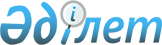 О внесении изменений и дополнений в постановление Правительства Республики Казахстан от 9 июля 2012 года № 922 "Об утверждении Правил возмещения части затрат субъектов индустриально-инновационной деятельности по продвижению отечественных обработанных товаров, работ, услуг на внутреннем рынке"
					
			Утративший силу
			
			
		
					Постановление Правительства Республики Казахстан от 29 ноября 2014 года № 1262. Утратило силу постановлением Правительства Республики Казахстан от 18 февраля 2016 года № 73      Сноска. Утратило силу постановлением Правительства РК от 18.02.2016 № 73 (вводится в действие со дня его первого официального опубликования).      Правительство Республики Казахстан ПОСТАНОВЛЯЕТ:



      1. Внести в постановление Правительства Республики Казахстан от 9 июля 2012 года № 922 «Об утверждении Правил возмещения части затрат субъектов индустриально-инновационной деятельности по продвижению отечественных обработанных товаров, работ, услуг на внутреннем рынке» (САПП Республики Казахстан, 2012 г., № 62, ст. 859) следующие изменения и дополнения:



      в Правилах возмещения части затрат субъектов индустриально-инновационной деятельности по продвижению отечественных обработанных товаров, работ, услуг на внутреннем рынке, утвержденных указанным постановлением: 



      пункт 4 дополнить частью второй следующего содержания:



      «Возмещение части затрат субъектов индустриально-инновационной деятельности по продвижению отечественных обработанных товаров, работ и услуг на внутреннем рынке осуществляется в пределах средств, предусмотренных на эти цели в республиканском бюджете на текущий финансовый год.»;



      пункты 7 и 8 изложить в следующей редакции:



      «7. Возмещение затрат производится в национальной валюте. Пересчет затрат, понесенных в иностранных валютах, осуществляется по курсам валют Национального Банка Республики Казахстан, действовавшим на дату совершения операций по расчету с субъектом индустриально-инновационной деятельности.



      8. Для рассмотрения допускаются заявки субъектов индустриально-инновационной деятельности, которые:

      1) 

являются отечественными производителями товаров, работ и услуг;

      2) 

понесли затраты по видам, предусмотренные в пункте 5 Правил, за последние 2 (два) финансовых года до даты выхода объявления о приеме заявок;

      3) 

не имеют задолженности по налогам, обязательным пенсионным взносам, обязательным профессиональным пенсионным взносам и социальным отчислениям, длящейся более чем три месяца (за исключением случаев, когда срок уплаты отсрочен в соответствии с законодательством Республики Казахстан);

      4) 

осуществляют реализацию на внутреннем рынке отечественных обработанных товаров, работ и услуг в соответствии с перечнем видов экономической деятельности, указанным в приложении 1 к настоящим Правилам.»;



      в пункте 9:



      подпункты 3) и 4) изложить в следующей редакции:



      «3) оригинал справки установленного образца соответствующего налогового органа об отсутствии (наличии) налоговой задолженности и задолженности по обязательным пенсионным взносам, обязательным профессиональным пенсионным взносам и социальным отчислениям, длящихся более чем три месяца. Справка должна быть выдана не ранее даты выхода объявления о приеме заявок;



      4) заверенные печатью субъекта индустриально-инновационной деятельности копии документов, подтверждающих факт реализации отечественных обработанных товаров, работ и услуг на внутреннем рынке (договоры, счет-фактуры, акты выполненных работ/оказанных услуг, поставки/приема передачи товара)»;



      дополнить подпунктом 9) следующего содержания:



      «9) копии документов, заверенные банком, подтверждающих перечисление, конвертацию валюты по оплате поставщику услуг по сертификации и конвертации валюты для оплаты услуг сертификации.»;



      пункт 19 дополнить частью второй следующего содержания:



      «Компенсация административных расходов национального института, понесенных им при оказании услуг уполномоченному органу по возмещению части затрат субъектов индустриально-инновационной деятельности по продвижению отечественных обработанных товаров, услуг на внутреннем рынке согласно условий договора, осуществляется в соответствии с обоснованной сметой затрат за счет средств, предусмотренных в республиканском бюджете на указанное возмещение части затрат.»;



      приложение 1 к указанным Правилам изложить в новой редакции согласно приложению к настоящему постановлению;



      в приложении 3 к указанным Правилам:



      в форме резюме заявки на получение возмещения части затрат:



      пункт 6 изложить в следующей редакции: 



      «6. Общая сумма, предполагаемая к возмещению части затрат: __________________________________________________________________________ тенге.

                  (сумма цифрами и прописью)



      Должностное лицо ______________________________________________



      Подпись_______________________________________________________



      Дата __________________________________________________________



      Примечание: для пересчета затрат в тенге и подсчета итоговой суммы принимаются курсы валют Национального Банка Республики Казахстан, действовавшие на дату совершения операций по расчету с субъектом индустриально-инновационной деятельности.».

      2. 

Настоящее постановление вводится в действие по истечении десяти календарных дней после дня его первого официального опубликования.

 

  

Перечень

видов экономической деятельности, по которым возмещаются части

затрат субъектов индустриально-инновационной деятельности по

продвижению отечественных обработанных товаров, работ и услуг на

внутреннем рынке

 
					© 2012. РГП на ПХВ «Институт законодательства и правовой информации Республики Казахстан» Министерства юстиции Республики Казахстан
				

      Премьер-Министр

      Республики КазахстанК. Масимов

Приложение

к постановлению Правительства

Республики Казахстан

от 29 ноября 2014 года № 1262

Приложение 1

к Правилам возмещения части

затрат субъектов

индустриально-инновационной

деятельности по продвижению

отечественных обработанных

товаров, работ и услуг на

внутреннем рынке

Код

ОКЭДНаименование

283Производство сельскохозяйственной и лесохозяйственной техники

29Производство автотранспортных средств, трейлеров и полуприцепов

231Производство стекла и изделий из стекла

2331Производство керамических покрытий и плит

2332Производство кирпича, черепицы и прочих строительных изделий из обожженной глины

1623Производство прочих деревянных строительных конструкций и столярных изделий

232Производство огнеупорных изделий

2223Производство строительных пластиковых изделий

17Производство бумаги и бумажной продукции

31Производство мебели

10Производство продуктов питания

55Услуги по организации проживания

56Услуги по предоставлению продуктов питания и напитков

5629Прочие виды организации питания

2051Производство взрывчатых веществ

192Производство продуктов нефтепереработки

235Производство цемента, извести и штукатурки

236Производство изделий из бетона, цемента и гипса для строительных целей

289Производство прочих видов техники специального назначения

26Производство компьютеров, электронной и оптической продукции

27Производство электрического оборудования

281Производство машин общего назначения

282Производство прочей техники общего назначения

29Производство автотранспортных средств, трейлеров и полуприцепов

30Производство прочих транспортных средств

13Производство текстильных изделий

14Производство одежды

15Производство кожаной и относящейся к ней продукции

20Производство продуктов химической промышленности

21Производство основных фармацевтических продуктов

22Производство резиновых и пластмассовых изделий

242Производство труб, трубопроводов, профилей, фитингов из стали

243Производство прочих стальных изделий путем первичной обработки

2432Холодная прокатка лент и узких полос

2433Холодная формовка или фальцовка

2434Производство проволоки путем холодного вытягивания

244Производство основных благородных и цветных металлов

245Литье металлов

25Производство готовых металлических изделий, кроме машин и оборудования

33Ремонт и установка машин и оборудования

41Строительство зданий

43Специализированные строительные работы

4313Разведочное бурение

091Технические услуги в области добычи нефти и природного газа